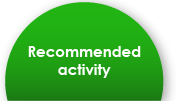 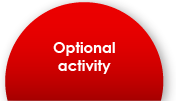 Lesson Follow Up Activity Design a supporter’s cycle vestTour de France
Lesson one – Ready steady go!Stage four learnersLearning objective: : I know some interesting facts about the Tour de France.Useful sound files for teacherKey words and phrasesActivity 1 – Follow the routeDFE KS2 MFL PoS Attainment Target
 KS2 Framework skill practise level
 Explain that this is an international event and riders from France and Spain are particularly Involved in the raceWatch the Betsy Belle simple facts video about the Tour de FranceInvestigate which shared mountain ranges and how near to the Spanish border the Tour de France goes by looking at the geography of France and Northern SpainTake your class on a whistle stop tour of the possible route of the tour de FranceLocate some of the major towns and cities it visits on the way by googling and looking at pictures of some of the cities and towns shown in the video clip belowExplain that this is an international event and riders from France and Spain are particularly Involved in the raceWatch the Betsy Belle simple facts video about the Tour de FranceInvestigate which shared mountain ranges and how near to the Spanish border the Tour de France goes by looking at the geography of France and Northern SpainTake your class on a whistle stop tour of the possible route of the tour de FranceLocate some of the major towns and cities it visits on the way by googling and looking at pictures of some of the cities and towns shown in the video clip belowResources:Betsy Belle Teach Tour de France explained – simple facts videoActivity 2 – Tour de France vestsDFE KS2 MFL PoS Attainment Target
Describe people, places and actions orally and in writingKS2 Framework skill practise level
Write words ,phrases and short sentences (using a reference)Take a look at the vests that the different riders wear whilst on the Tour de France .These are explained on the BBC website link (see below)Design new vests for the riders and write simple descriptions in the target language of these vests- colours and shapes. Children may need access to a bilingual dictionary too.Take a class vote on the best new vests that the class have designed for the different categories.Take a look at the vests that the different riders wear whilst on the Tour de France .These are explained on the BBC website link (see below)Design new vests for the riders and write simple descriptions in the target language of these vests- colours and shapes. Children may need access to a bilingual dictionary too.Take a class vote on the best new vests that the class have designed for the different categories.Resources:Children’s guide to the Tour de France vests and coloursActivity 3 – Nouns, adjectives and verbs of the Tour de France DFE KS2 MFL PoS Attainment Target
Understand basic grammar Broaden their vocabulary and develop their ability to understand new words introduced into familiar written material, including through a dictionaryKS2 Framework skill practise level
Recognise and identify and categorise nouns, adjectives and verbsBroaden their vocabulary and develop their ability to understand new words introduced into familiar written material, including through a dictionaryLet’s brainstorm nouns, adjectives and verbs that we associate with the tour de France.Look up key words we would need to describe the equipment of a rider, to describe the actions of a rider ,to cycle, to ride, to pedal etc), the emotions of a rider (tired, hungry, thirsty etc)Use bilingual dictionaries to access this language.Look for clues in letters strings to be able to make a good attempt at pronouncing this new language.Record the key nouns, adjectives and verbs to refer to next lesson.Let’s brainstorm nouns, adjectives and verbs that we associate with the tour de France.Look up key words we would need to describe the equipment of a rider, to describe the actions of a rider ,to cycle, to ride, to pedal etc), the emotions of a rider (tired, hungry, thirsty etc)Use bilingual dictionaries to access this language.Look for clues in letters strings to be able to make a good attempt at pronouncing this new language.Record the key nouns, adjectives and verbs to refer to next lesson.Resources: